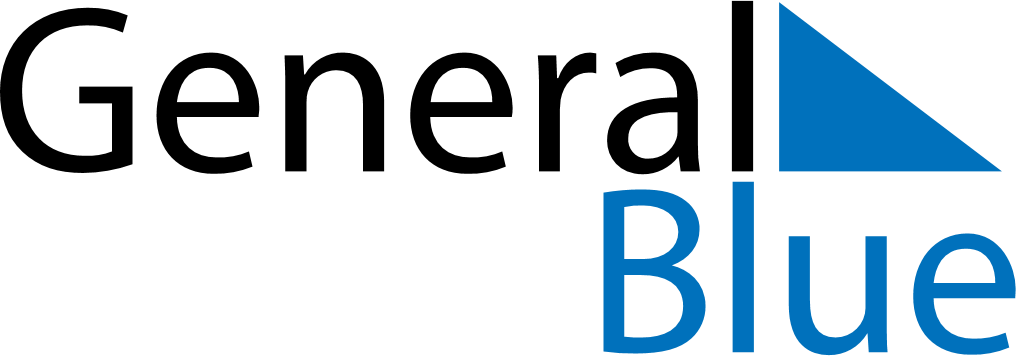 December 2028December 2028December 2028December 2028PeruPeruPeruSundayMondayTuesdayWednesdayThursdayFridayFridaySaturday11234567889Immaculate ConceptionImmaculate Conception101112131415151617181920212222232425262728292930Christmas Day31